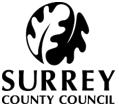 A Request for Support from the Early Years Educational Effectiveness Team(please see the guidance and flowchart on pages 4 and 5 before completing) Data Protection Act 2018 -General Data Protection Regulations (GDPR).  Surrey County Council (the ‘Council’) respects your privacy rights and is committed to ensuring that it protects your details, the information about your dealings with the Council and other information available to the Council (‘your information’). In accordance with the General Data Protection Regulations, the Council will use your information, for the purpose of providing support to children, to (a) deal with your requests and administer its departmental functions, (b) meet its statutory obligations, and (c) prevent and detect fraud.  The Council may share your information (but only the minimum amount of information necessary to do the above and only where it is lawful to do so) with appropriate departments and agencies in accordance with the Multi Agency Information Sharing Protocol (MAISP). Further details including a copy of the MAISP can be found at www.surreycc.gov.uk.. For more information regarding information held by Surrey County Council see here https://www.surreycc.gov.uk/your-council/your-privacy Surrey County Council privacy notice can be found at https://www.surreycc.gov.uk/council-and-democracy/your-privacy/our-privacy-notices/children-families-lifelong-learning-and-culture This information will be held electronically. Please return completed form via egress to: earlyyearsadvisors@surreycc.gov.uk*The Early Years Inclusion Team is made up of the Early Years Educational Effectiveness Team and the Early Years SEND Team.Flow ChartThe Early Years Education Effectiveness Team provide support and challenge to a range of early years providers to promote quality improvements and maintain high quality provision. The team will provide advice and guidance on quality of provision and the implementation of the Early Years Foundation Stage as well as supporting the setting to meet the requirements set out by Ofsted and other relevant legislation.  As part of our role we may visit settings to support the staff through consultation and sharing of best practice ideas and strategies when supporting children who may be at risk of delay in their personal, social and emotional development, communication and language or physical development. We may also signpost to other agencies or professionals where this is appropriate to do so and with parents/carers consent.The Early Years Education Effectiveness Team provide support and challenge to a range of early years providers to promote quality improvements and maintain high quality provision. The team will provide advice and guidance on quality of provision and the implementation of the Early Years Foundation Stage as well as supporting the setting to meet the requirements set out by Ofsted and other relevant legislation.  As part of our role we may visit settings to support the staff through consultation and sharing of best practice ideas and strategies when supporting children who may be at risk of delay in their personal, social and emotional development, communication and language or physical development. We may also signpost to other agencies or professionals where this is appropriate to do so and with parents/carers consent.The Early Years Education Effectiveness Team provide support and challenge to a range of early years providers to promote quality improvements and maintain high quality provision. The team will provide advice and guidance on quality of provision and the implementation of the Early Years Foundation Stage as well as supporting the setting to meet the requirements set out by Ofsted and other relevant legislation.  As part of our role we may visit settings to support the staff through consultation and sharing of best practice ideas and strategies when supporting children who may be at risk of delay in their personal, social and emotional development, communication and language or physical development. We may also signpost to other agencies or professionals where this is appropriate to do so and with parents/carers consent.The Early Years Education Effectiveness Team provide support and challenge to a range of early years providers to promote quality improvements and maintain high quality provision. The team will provide advice and guidance on quality of provision and the implementation of the Early Years Foundation Stage as well as supporting the setting to meet the requirements set out by Ofsted and other relevant legislation.  As part of our role we may visit settings to support the staff through consultation and sharing of best practice ideas and strategies when supporting children who may be at risk of delay in their personal, social and emotional development, communication and language or physical development. We may also signpost to other agencies or professionals where this is appropriate to do so and with parents/carers consent.The Early Years Education Effectiveness Team provide support and challenge to a range of early years providers to promote quality improvements and maintain high quality provision. The team will provide advice and guidance on quality of provision and the implementation of the Early Years Foundation Stage as well as supporting the setting to meet the requirements set out by Ofsted and other relevant legislation.  As part of our role we may visit settings to support the staff through consultation and sharing of best practice ideas and strategies when supporting children who may be at risk of delay in their personal, social and emotional development, communication and language or physical development. We may also signpost to other agencies or professionals where this is appropriate to do so and with parents/carers consent.The Early Years Education Effectiveness Team provide support and challenge to a range of early years providers to promote quality improvements and maintain high quality provision. The team will provide advice and guidance on quality of provision and the implementation of the Early Years Foundation Stage as well as supporting the setting to meet the requirements set out by Ofsted and other relevant legislation.  As part of our role we may visit settings to support the staff through consultation and sharing of best practice ideas and strategies when supporting children who may be at risk of delay in their personal, social and emotional development, communication and language or physical development. We may also signpost to other agencies or professionals where this is appropriate to do so and with parents/carers consent.The Early Years Education Effectiveness Team provide support and challenge to a range of early years providers to promote quality improvements and maintain high quality provision. The team will provide advice and guidance on quality of provision and the implementation of the Early Years Foundation Stage as well as supporting the setting to meet the requirements set out by Ofsted and other relevant legislation.  As part of our role we may visit settings to support the staff through consultation and sharing of best practice ideas and strategies when supporting children who may be at risk of delay in their personal, social and emotional development, communication and language or physical development. We may also signpost to other agencies or professionals where this is appropriate to do so and with parents/carers consent.The Early Years Education Effectiveness Team provide support and challenge to a range of early years providers to promote quality improvements and maintain high quality provision. The team will provide advice and guidance on quality of provision and the implementation of the Early Years Foundation Stage as well as supporting the setting to meet the requirements set out by Ofsted and other relevant legislation.  As part of our role we may visit settings to support the staff through consultation and sharing of best practice ideas and strategies when supporting children who may be at risk of delay in their personal, social and emotional development, communication and language or physical development. We may also signpost to other agencies or professionals where this is appropriate to do so and with parents/carers consent.The Early Years Education Effectiveness Team provide support and challenge to a range of early years providers to promote quality improvements and maintain high quality provision. The team will provide advice and guidance on quality of provision and the implementation of the Early Years Foundation Stage as well as supporting the setting to meet the requirements set out by Ofsted and other relevant legislation.  As part of our role we may visit settings to support the staff through consultation and sharing of best practice ideas and strategies when supporting children who may be at risk of delay in their personal, social and emotional development, communication and language or physical development. We may also signpost to other agencies or professionals where this is appropriate to do so and with parents/carers consent.Details of Early Years setting requesting support: Details of Early Years setting requesting support: Details of Early Years setting requesting support: Details of Early Years setting requesting support: Details of Early Years setting requesting support: Details of Early Years setting requesting support: Details of Early Years setting requesting support: Details of Early Years setting requesting support: Details of Early Years setting requesting support: NameRoleName of setting Name of setting Name of setting Address of settingAddress of settingAddress of settingE-mail addressE-mail addressTelephone numberTelephone numberDate form completedDate form completedChild’s ForenameChild’s ForenameChild’s ForenameChild’s ForenameChild’s SurnameChild’s SurnameChild’s SurnameChild’s SurnameChild’s Date of BirthChild’s Date of BirthChild’s Date of BirthChild’s Date of BirthGenderGenderGenderGenderHome AddressHome AddressHome AddressHome AddressLanguages used at homeLanguages used at homeLanguages used at homeLanguages used at homeDays and times the child attends the settingDays and times the child attends the settingDays and times the child attends the settingDays and times the child attends the settingMon:             Tues:                   Wed:                 Thurs:           Fri:                     Mon:             Tues:                   Wed:                 Thurs:           Fri:                     Mon:             Tues:                   Wed:                 Thurs:           Fri:                     Mon:             Tues:                   Wed:                 Thurs:           Fri:                     Mon:             Tues:                   Wed:                 Thurs:           Fri:                     Date child started at settingDate child started at settingDate child started at settingDate child started at settingIs the child in receipt of FEET, 30hrs or EYPP?Is the child in receipt of FEET, 30hrs or EYPP?Is the child in receipt of FEET, 30hrs or EYPP?Is the child in receipt of FEET, 30hrs or EYPP?Parent/Family NameParent/Family NameParent/Family NameParent/Family NameRelationship to childRelationship to childRelationship to childRelationship to childAddress(if different from above)Address(if different from above)Address(if different from above)Address(if different from above)Contact details.Contact details.Contact details.Contact details.Telephone number:Telephone number:Telephone number:Telephone number:Email:Parental responsibility for above named childParental responsibility for above named childParental responsibility for above named childParental responsibility for above named childYesYesYesYesNoIntegrated review at age 2Integrated review at age 2Integrated review at age 2Integrated review at age 2Integrated review at age 2Integrated review at age 2Integrated review at age 2Integrated review at age 2Integrated review at age 2Has a EYFS progress check as age 2 been completed? Has a EYFS progress check as age 2 been completed? Has a EYFS progress check as age 2 been completed? Has a EYFS progress check as age 2 been completed? YesDate of check: YesDate of check: YesDate of check: YesDate of check: NoHas a 27-month review with the health visiting team been completed?Has a 27-month review with the health visiting team been completed?Has a 27-month review with the health visiting team been completed?Has a 27-month review with the health visiting team been completed?YesDate of review:YesDate of review:YesDate of review:YesDate of review:NoIf any concerns were identified at either the progress check at age 2 or at the 27-month review please provide details on page 3.If any concerns were identified at either the progress check at age 2 or at the 27-month review please provide details on page 3.If any concerns were identified at either the progress check at age 2 or at the 27-month review please provide details on page 3.If any concerns were identified at either the progress check at age 2 or at the 27-month review please provide details on page 3.If any concerns were identified at either the progress check at age 2 or at the 27-month review please provide details on page 3.If any concerns were identified at either the progress check at age 2 or at the 27-month review please provide details on page 3.If any concerns were identified at either the progress check at age 2 or at the 27-month review please provide details on page 3.If any concerns were identified at either the progress check at age 2 or at the 27-month review please provide details on page 3.If any concerns were identified at either the progress check at age 2 or at the 27-month review please provide details on page 3.Does the child have a CIN, child protection plan? Please highlightYesNoIs the child a looked after child or adopted from care? Please highlightYesNoHas an Early Help Assessment been completed for this child/family? Please highlightYesNoI have read this form and give my permission for the Early Years Inclusion Team* to support the setting by giving advice and strategies to support my child and to store and share relevant information with other services when appropriate. This form must be signed once completed not prior to completion.Parent signature:Parent signature:Are parents aware that this information will be stored and processed in line with both yours and Surrey County Council’s privacy notices?If parents/carers wish to withdraw consent at any time, then they will be required to inform the setting. It will be the settings responsibility to inform the Early Years Inclusion Team* of the withdrawal.  The Early Years Inclusion Team* will record the request date and destroy all information unless there is a lawful reason for the information to be retained for a specific period.  All information will be destroyed with the appropriate timescale in line with GDPR requirements. Are parents aware that this information will be stored and processed in line with both yours and Surrey County Council’s privacy notices?If parents/carers wish to withdraw consent at any time, then they will be required to inform the setting. It will be the settings responsibility to inform the Early Years Inclusion Team* of the withdrawal.  The Early Years Inclusion Team* will record the request date and destroy all information unless there is a lawful reason for the information to be retained for a specific period.  All information will be destroyed with the appropriate timescale in line with GDPR requirements. Are parents aware that this information will be stored and processed in line with both yours and Surrey County Council’s privacy notices?If parents/carers wish to withdraw consent at any time, then they will be required to inform the setting. It will be the settings responsibility to inform the Early Years Inclusion Team* of the withdrawal.  The Early Years Inclusion Team* will record the request date and destroy all information unless there is a lawful reason for the information to be retained for a specific period.  All information will be destroyed with the appropriate timescale in line with GDPR requirements. YesYesNoInformation about the child’s current learning and development at home and in the early years provision.Information about the child’s current learning and development at home and in the early years provision.Information about the child’s current learning and development at home and in the early years provision.Information about the child’s current learning and development at home and in the early years provision.Information about the child’s current learning and development at home and in the early years provision.Information about the child’s current learning and development at home and in the early years provision.What are the parents/ carers views or concerns?What are the parents/ carers views or concerns?What are the parents/ carers views or concerns?What are the parents/ carers views or concerns?What are the parents/ carers views or concerns?What are the parents/ carers views or concerns?Please describe the child’s current interests and areas of strengthPlease describe the child’s current interests and areas of strengthPlease describe the child’s current interests and areas of strengthPlease describe the child’s current interests and areas of strengthPlease describe the child’s current interests and areas of strengthPlease describe the child’s current interests and areas of strengthPlease describe your concerns regarding the child’s learning and development in the 3 prime areas of the EYFS below.Please describe your concerns regarding the child’s learning and development in the 3 prime areas of the EYFS below.Please describe your concerns regarding the child’s learning and development in the 3 prime areas of the EYFS below.Please describe your concerns regarding the child’s learning and development in the 3 prime areas of the EYFS below.Please describe your concerns regarding the child’s learning and development in the 3 prime areas of the EYFS below.Please describe your concerns regarding the child’s learning and development in the 3 prime areas of the EYFS below.Personal Social and Emotional DevelopmentCommunication and Language DevelopmentPhysical DevelopmentPhysical DevelopmentPhysical DevelopmentPhysical DevelopmentWhat have you already put in place to support the child?What was the outcome?What have you already put in place to support the child?What was the outcome?What have you already put in place to support the child?What was the outcome?What have you already put in place to support the child?What was the outcome?What have you already put in place to support the child?What was the outcome?What have you already put in place to support the child?What was the outcome?Please identify which supporting documentary evidence you have attached           Please identify which supporting documentary evidence you have attached           Please identify which supporting documentary evidence you have attached           Please identify which supporting documentary evidence you have attached           Please identify which supporting documentary evidence you have attached           Please identify which supporting documentary evidence you have attached           EssentialChild’s current EYFS tracking document                             Childs current All about me/ one- page profile                                                  Incident chart (if applicable)                                                                Physical intervention record (if applicable)   Surrey Support Plan (if applicable)Behaviour support Plan (if applicable)                                           DesirableKey person and staff observations                                      Early Language monitoring toolABCCPlease list other additional paperwork belowOther                                                                                    EssentialChild’s current EYFS tracking document                             Childs current All about me/ one- page profile                                                  Incident chart (if applicable)                                                                Physical intervention record (if applicable)   Surrey Support Plan (if applicable)Behaviour support Plan (if applicable)                                           DesirableKey person and staff observations                                      Early Language monitoring toolABCCPlease list other additional paperwork belowOther                                                                                    EssentialChild’s current EYFS tracking document                             Childs current All about me/ one- page profile                                                  Incident chart (if applicable)                                                                Physical intervention record (if applicable)   Surrey Support Plan (if applicable)Behaviour support Plan (if applicable)                                           DesirableKey person and staff observations                                      Early Language monitoring toolABCCPlease list other additional paperwork belowOther                                                                                    EssentialChild’s current EYFS tracking document                             Childs current All about me/ one- page profile                                                  Incident chart (if applicable)                                                                Physical intervention record (if applicable)   Surrey Support Plan (if applicable)Behaviour support Plan (if applicable)                                           DesirableKey person and staff observations                                      Early Language monitoring toolABCCPlease list other additional paperwork belowOther                                                                                    Please note: Requests without any supporting evidence or not fully completed will be returned and additional information requested.Please note: Requests without any supporting evidence or not fully completed will be returned and additional information requested.Please note: Requests without any supporting evidence or not fully completed will be returned and additional information requested.Please note: Requests without any supporting evidence or not fully completed will be returned and additional information requested.Please note: Requests without any supporting evidence or not fully completed will be returned and additional information requested.Please note: Requests without any supporting evidence or not fully completed will be returned and additional information requested.Guidance for completing the Request for support form1.Please ensure that you complete the whole form to the best of your knowledge and try not to leave boxes blank. The more detailed information you provide the better it is for our service to provide the right service at the right time. 2Please ask parents/ carers to record their views and any concerns they may have or to record if they have no concerns at all in the relevant box. Please ensure the parents/ carers and have read and understood the purpose of our involvement and any other relevant information in terms of Surrey County Council privacy notice.3Please record the child’s current interests and areas of strength as this information is important when developing individual strategies for the child and shows what the child can do either alone, with others or with an adult.For example, he /she is really interested in …………… and will play with ………………making………… for…………(time)4Please add your concerns regarding the child’s learning and development in the 3 prime areas.Please start by giving a brief description of the child needs in PSED Where there are no concerns in Communication and Language Development or Physical Development you could record no concerns at present, minimal concerns or making good progress. 5Please describe the support that you have already put in place to support the child.An example – “Evaluation of the ABCC charts demonstrated that the child needs support with social interaction and play skills.   We supported him/her by developing his/her turn taking skills- adult modelling alongside his/her play to encourage social interaction with their peers and during small group time encouraging him /her to use their words. We also developed more visual cues for staff lanyards to support with his/her understanding.” 6In the outcome section you may want to write …….An example- “while ……… had made some progress when the adult was present, they still found it difficult to interact and play with others when the adult was not there. Therefore, we need to enhance the staff ratio to provide additional support so that …………can make further progress.”7Please ensure that you and the parents/carers have signed the request form and copies of supporting evidence materials are provided. Request forms without signatures or that are incomplete or lack sufficient supporting evidence will be returned.